(en la pestanya de la cuina borrar 2019)Maig 2023Passejada per l'entorn natural més proper acompanyats de  Carles Martorell dels naturalistes d'Osona ICHNAmb activitats com aquesta volem ajudar a conèixer , defensar i protegir aquests espais naturals amenaçats per projectes especulatius com d'una  "variant ",  urbanitzacions ...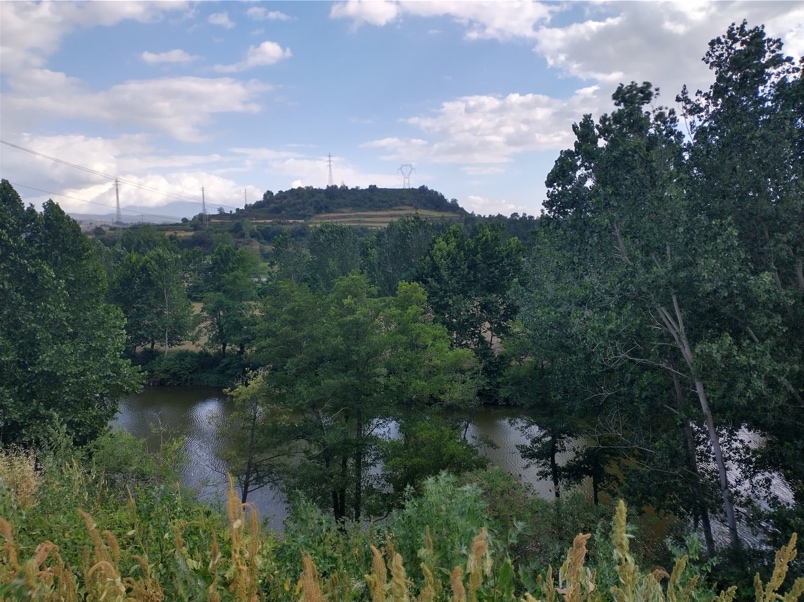 Visita al Puigcebró, turó amb feixes cultivades, vegetació arbustiva i roureda, envoltat de camps de conreu i que ens agradaria de recuperar una de les dues basses abandonades per afavorir l'augment de la  biodiversitat . Aquest turó està situat entre els cursos del riu Ter i del Gurri, n'és  corredor biològic i  refugi idoni pels ocells hivernants procedents del Pirineu. Tot seguit  i a pocs minuts caminant ens trobàrem  l'aiguabarreig del Riu Ter i Gurri , on vam poder gaudir d' observar i escoltar diferents ocells aquàtics . 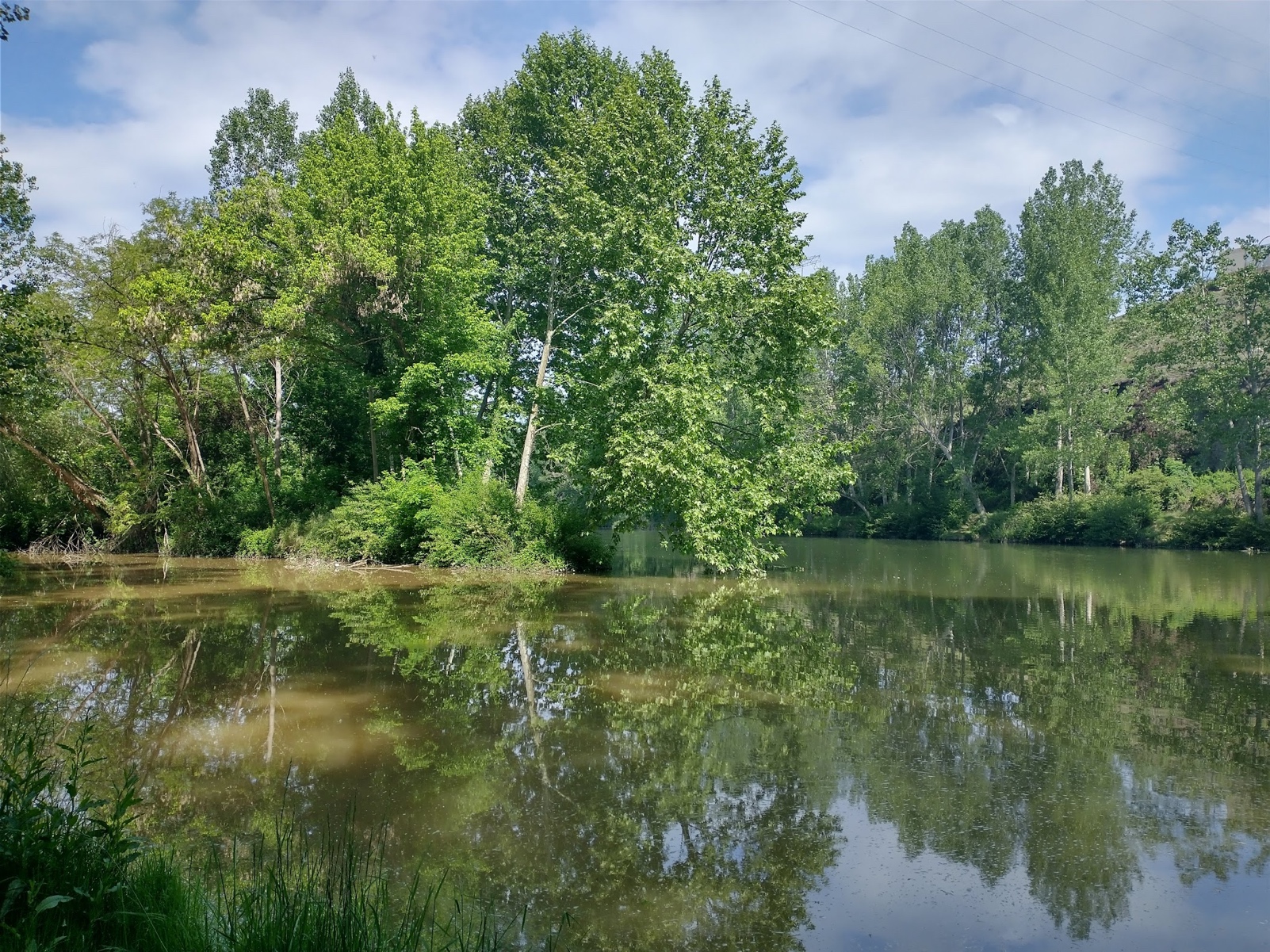 